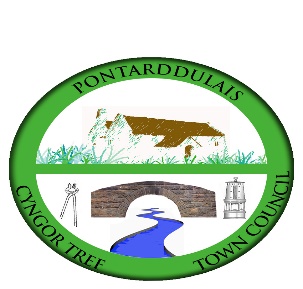 Email/Ebost: clerk@pontarddulaistowncouncil.gov.ukWebsite: www.pontarddulaistowncouncil.gov.ukCorrespondence is welcomed in English or Welsh / Croesewir gohebiaeth yn Gymraeg neu’n Saesneg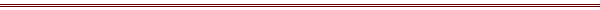 01 July 2022A MEETING OF PONTARDDULAIS TOWN COUNCIL WILL BE HELD ON THURSDAY 7th JULY  2022 AT 7.00PM (REMOTE ACCESS)P. A. JohnClerk to the Council15 minutes prior to the meeting members of the public will be allowed to ask questionsBUSINESSApologies for absence.To receive declarations of personal and/or prejudicial interest from Members in accordance with the Council’s Code of Conduct.To receive and consider the minutes of the Council meeting held on the 9th June 2022 (copy attached). To receive and consider the minutes of the Special Council meeting held on the 4th July 2022 (copy to follow).To receive and consider the minutes of the Special Events Committee meetings held on the 14th June, 21st June 2022 (copies attached).To receive and consider the minutes of the Policy and Resources Committee meeting held on the 30th June 2022 (copy attached).To receive reports from County Ward Members.To receive and consider any urgent matters from town councillors. To answer questions from Councillors (3 clear days’ notice of any question  having been given to the person to whom it is addressed).To receive and consider reports from the Clerk.To receive and consider reports from the Mayor.To receive and consider reports from representatives on outside bodies.To discuss policing in Pontarddulais (Sgt Rees has been invited to the meeting).To consider the Council’s tribute to the late Mr Gerallt Davies.To authorised and approve the expenditure for the month of June 2022 (copy to follow).To receive a monthly income report and bank reconciliation for the month of June 2022 (copy to follow)To receive planning applications previously circulated to all Members (copy to follow).Zoom invitation will be sent on Wednesday 6th July 2022